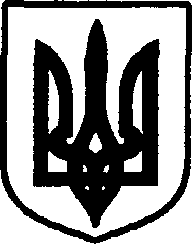 УКРАЇНАДунаєвецька міська  рада VII скликанняР І Ш Е Н Н ЯПершої сесії18 грудня  2015 р.                             Дунаївці	                       № 6-1/2015рПро розгляд звернення ФОП Романова С.В. щодо надання дозволу на виконання робіт   в рахунок пайової участі  у створенні, розвитку інженерно-транспортної та соціальної інфраструктури містаРозглянувши звернення фізичної особи підприємця Романова  Сергія Вікторовича щодо надання дозволу на виконання робіт в рахунок пайової участі у створенні , розвитку інженерно-транспортної та соціальної інфраструктури міста поза межами його  земельної  ділянки, керуючись  рішенням №3-11/2011р від 18 жовтня 2011 року «Про  затвердження Положення про цільовий фонд розвитку інженерно транспортної та соціальної інфраструктури міста Дунаївці», рішенням 33 сесії №12-33/2013р від 25 жовтня 2013р «Про внесення доповнень  до рішення №3-11/2011р від 18 жовтня 2011 року «Про  затвердження Положення про цільовий фонд розвитку інженерно транспортної та соціальної інфраструктури міста Дунаївці», враховуючи пропозиції спільного засідання постійних комісій від 17.12.2015 року, керуючись статтею 26 Закону України «Про місцеве самоврядування в Україні», міська радаВИРІШИЛА:Дати дозвіл  на  виконання робіт в рахунок пайової участі у створенні, розвитку інженерно-транспортної та соціальної інфраструктури міста поза межами його  земельної  ділянки:  ФОП Романову С.В. в м.Дунаївці по вул. Б.Хмельницького,21.Міський голова 									        В. Заяць